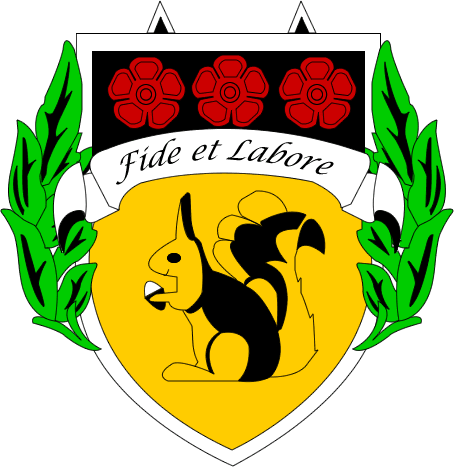 BACUP AND RAWTENSTALL GRAMMAR SCHOOLGlen Road, Waterfoot, Rossendale, Lancashire BB4 7BJTel No. 01706 234500 email aw@brgs.org.ukWebsite – www.brgs.org.ukNumber on roll 1317 including 418 in the Sixth FormFull time Teacher of RSRequired for September 2021Salary Scale: MPS/UPSThis is an outstanding opportunity to join our enthusiastic and committed RS Department in a successful and oversubscribed selective 11-18 grammar school which has been graded outstanding in all areas in a 2016 inspection. The school is situated in the Rossendale Valley, a beautiful rural area, but is easily accessible from Manchester, Preston and the Ribble Valley, and the Yorkshire Dales.We are looking to appoint an inspiring, experienced and ambitious colleague with the skills to teach across all key stages, from Year 7 to Year 13.  This is an excellent opportunity for a dynamic NQT or more experienced colleague wishing to take advantage of a role which will give them the skills and experience to develop their practice within a progressive department.  The successful applicant will be expected to make a significant contribution to RS teaching across all key stages.We are committed to safeguarding and promoting the welfare of children and young people and expect all staff and volunteers to share this commitment.  This post is subject to an enhanced DBS check.Completed applications should be returned by email to:aw@brgs.org.uk marked ‘Teacher of RS Application’To enable governors to give full consideration to your application:Complete the application form in fullEnclose a supporting statement of no more than 1500 words (12 point font)The closing date for applications is 12noon Monday 12th April 2021